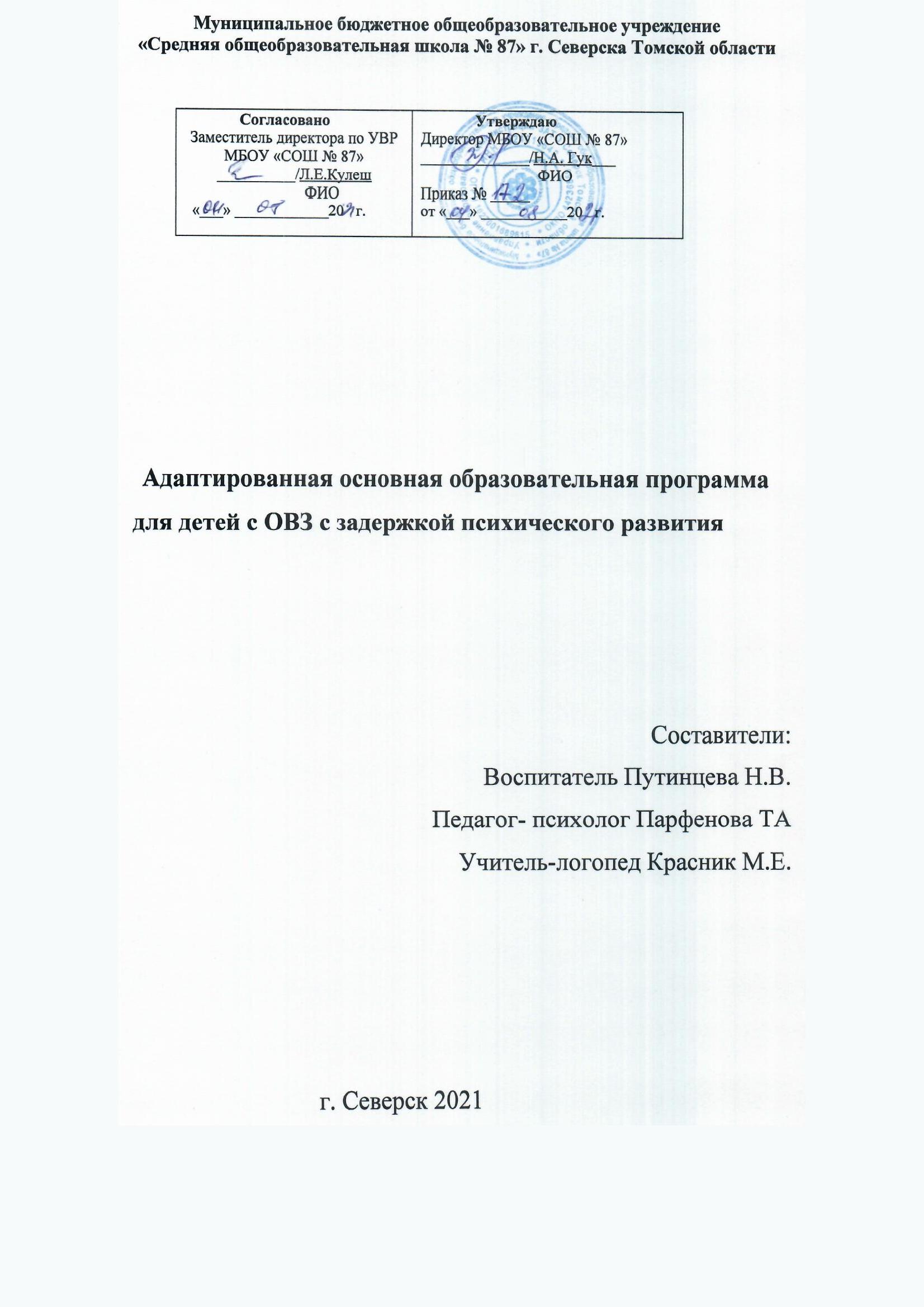 Содержание1. Целевой раздел адаптированной  основной образовательной программы 1.1. Пояснительная записка.Адаптированная основная образовательная программа (далее АООП) для детей с ОВЗ – это образовательная программа, адаптированная для воспитания и обучения для 
детей с задержкой психического развития учитывающая особенности их психофизического развития, индивидуальные возможности, обеспечивающая коррекцию нарушений развития и социальную адаптацию. Адаптированная основная образовательная программа для детей с ОВЗ определяет содержание образования, ожидаемые результаты и условия ее реализации.Адаптированная основная образовательная программа для детей с ОВЗ разработана на основе следующих нормативных документов: - Федеральный закон РФ «Об образовании Российской Федерации» (Принят от 29 декабря . № 273-ФЗ);  - Конвенция ООН о правах ребенка;  -Концепция содержания непрерывного образования (дошкольное и начальное звено, 2003г.); - «Санитарно – эпидемиологические требования к устройству, содержанию и организации режима работы дошкольных образовательных учреждений. СанПин 2.4.3648-20» (утв. Главным государственным санитарным врачом РФ 28.09.2020 г.№ 28); -  «Федеральный государственный образовательный стандарт дошкольного образования» Утвержден приказом Министерства образования и науки российской Федерации от 17 октября 2013г. №1155  - Федеральные требования к образовательным учреждениям в части охраны здоровья обучающихся, воспитанников приказ Минобрнауки России от 28.12.2010г. №2106АООП для детей с ОВЗ  разработана на  основе  программы: - Примерной общеобразовательной программы дошкольного образования. Под редакцией: Н. Е. Вераксы, Т. С. Комаровой, М. А. Васильевой- «Программа воспитания и обучения дошкольников с задержкой психического 
развития»/ под ред. Л.Б.Баряевой;- Программы дошкольных образовательных учреждений компенсирующего вида для детей с нарушениями речи «Коррекция нарушений речи» п/р Т.Б.Филичева, Г.В.Чиркина.1.2. Цели и задачи реализации АООПЦелью реализации АООП является создание условий коррекционно-педагогической работы для всестороннего развития ребёнка с 
задержкой психического развития в целях обогащения его социального опыта и гармоничного включения 
в коллектив сверстников. Задачи: 1. Определить особенности организации образовательного процесса в соответствии с индивидуальными возможностями каждого ребёнка, структурой нарушения развития и степенью выраженности (в соответствии с рекомендациями психолого-медико-педагогической комиссии).

2.  Учитывать особые образовательные потребности детей с ЗПР при освоении ими 
образовательной программы.3. Формировать общую культуру личности воспитанников, развитие социальных, нравственных, эстетических, интеллектуальных, физических  качеств, инициативности, самостоятельности и ответственности, формирование предпосылок к учебной деятельности.4. Создать оптимальные условия воспитания и  обучения, социальную адаптацию и интеграцию в общество детей с ограниченными возможностями здоровья.Решение конкретных задач коррекционно-развивающей работы, обозначены в каждой области АООП. Реализация АООП возможно лишь при условии комплексного подхода к воспитанию и образованию, тесной взаимосвязи в работе всех специалистов ГКП. Данные задачи помогут сформировать у дошкольников с ОВЗ психологическую готовность к обучению в общеобразовательной школе, реализующие образовательную или адаптированную программу. 1.3. Принципы и подходы к формированию адаптированной основной образовательной программыВ основу формирования АООП для детей с ОВЗ положены следующие принципы:принцип природосообразности - построения процесса воспитания и образования в соответствии и на основе уровня возрастного и индивидуального развития детей;принцип развивающей направленности образовательного процесса, ориентирующий его на развитие личности обучающегося и расширение его «зоны ближайшего развития» с учетом особых образовательных потребностей; принцип признания каждого ребенка полноправным участником образовательного процесса;онтогенетический принцип;принцип направленности на формирование деятельности, обеспечивает возможность овладения детьми с ОВЗ всеми видами доступной им предметно-практической деятельности, способами и приемами познавательной и учебной деятельности, коммуникативной деятельности и нормативным поведениемпринцип поддержки детской инициативы и формирования познавательных интересов каждого ребенка;принцип интеграции усилий специалистов и семей воспитанников;принцип конкретности и доступности учебного материала, соответствие требований, методов, приемов и условий образования индивидуальным и возрастным особенностям детей;принцип систематичности и взаимосвязи учебных материалов;принцип постепенности подачи учебного материала;принцип концентричного наращивания информации в каждой из последующих возрастных групп;принцип комплексно-тематического построения образовательного процесса – объединение комплекса различных видов специфических детских деятельностей вокруг единой «темы»; интеграция содержания разных образовательных областей вокруг единой, общей темы, которая на определенное время становится объединяющей.  Основной формой работы во всех пяти образовательных областях является игровая деятельность – основная форма деятельности дошкольников. Все коррекционно-развивающие индивидуальные, подгрупповые, групповые, интегрированные занятия носят игровой характер, насыщены разнообразными играми и развивающими игровыми упражнениями1.4. Целевые ориентиры на этапе завершения дошкольного образованияК целевым ориентирам на этапе завершения дошкольного образования относятся следующие социально-нормативные характеристики возможных достижений ребенка.- принцип преемственности: обеспечивает связь программы коррекционной работы с другими разделами
основной общеобразовательной программы; 
- принцип комплексности: коррекционное воздействие охватывает весь комплекс 
психофизических нарушений; 
- принцип постепенного усложнения заданий и речевого материала с учетом «зоны ближайшего развития»; 
-принцип соблюдения интересов ребёнка: определяет позицию специалиста, который призван 
решать проблему ребёнка с максимальной пользой и в интересах ребёнка; 
- принцип системности: обеспечивает единство диагностики, коррекции, развития, т.е. системный 
подход к анализу особенностей развития и коррекции нарушений у детей с ограниченными 
возможностями здоровья, а также всесторонний многоуровневый подход специалистов различного 
профиля, взаимодействие и согласованность их действий в решении проблем ребёнка; 
- принцип непрерывности: гарантирует ребёнку и его родителям (законным представителям) 
непрерывность помощи до полного решения проблемы или определения подхода к её решению; 
- принцип вариативности: предполагает создание вариативных условий для получения 
образования детьми, имеющими различные недостатки в физическом и психическом развитии; 
- комплексно-тематический принцип построения образовательного процесса.1.5 Характеристика детей с задержкой психического развития.Исследования по проблеме воспитания детей с ЗПР проводились специалистами разного профиля: психологами (З.И. Калмыкова, И.А. Коробейников, Н.А. Менчинская, Н.И. Мурачковский, Н.П. Слободняк); педагогами (Ю.К. Бабанский, Б.П. Есипов, Л.В. Занков); дефектологами и физиологами 
совместно с психологами и клиницистами (К.С. Лебединская, В.И. Лубовский, Н.А. Никашина, С.Г. Шевченко). Последние выявили среди неуспевающих школьников особую категорию – детей с временной 
задержкой психического развития. Они составляют большую часть контингента детей с трудностями в 
обучении, по сформированности ряда психических функций (недостаточности общего запаса знаний об 
окружающем, ограниченности представлений, необходимых для усвоения различных учебных предметов, 
незрелости мышления) находясь как бы на ранней возрастной ступени развития. Одним из ведущих признаков этого состояния является незрелость эмоционально-волевой сферы, 
из-за чего такие дети в шестилетнем возрасте не способны к длительным (в течение 30-35 мин.) волевым усилиям и сосредоточенности. 

При этом достаточная сообразительность в пределах имеющихся знаний и способность к принятию помощи свидетельствуют против олигофренической структуры дефекта. 

Первая клиническая классификация предложена Т.А.Власовой и М.С.Певзнер. По их мнению, при первом варианте нарушения проявляются, прежде всего, в формировании эмоционально- волевой сферы и личности вследствие психического инфантилизма, при втором варианте преимущественные нарушения познавательной деятельности, которые являются следствием стойких астенических и особенно цереброастенических состояний.


1.6. Развивающее оценивание качества образовательной деятельности по ООППри реализации АООП проводится оценка индивидуального развития детей всеми специалистами и педагогами ГКП..  Комплексное сопровождение  включает в себя: -обследование детей, с целью выявления их особых образовательных и коррекционных потребностей;- мониторинг развития детей, их успешности в АООП;
 Обследование детейДиагностика развития позволяет изучить уровень актуального развития ребёнка с ОВЗ,  установить  возможные причины нарушений, сделать заключение и определить перспективы развития ребёнка. Результатом обследования ребёнка  является коллегиальное заключение, в котором  обозначены: социальное развитие, физическое развитие, познавательное развитие, речевое развитие, развитие деятельности, определяется прогноз  развития, выявляются трудности при освоении ООП, даются рекомендации родителям, проектируется индивидуальная образовательная программа по коррекции и развитию данного ребенка.

Формы работы с детьми с ЗПР
2. Содержательный раздел АООП 2.1. Общие положения	В соответствии с Федеральными государственными образовательными стандартами (приказ МО и науки РФ № 155 от 17.10.2013г.) организация образовательного процесса в ГКП «Колокольчики» предполагает воспитание, обучение и развитие детей в непосредственно-образовательной деятельности, образовательной деятельности, осуществляемой в ходе режимных моментов и в свободной самостоятельной деятельности детей в течение трехчасового пребывания.Содержание АООП реализуется через организацию образовательной деятельности по следующим образовательным областям и их интеграцию:1. «Социально-коммуникативное развитие»2. «Познавательное развитие»3. «Речевое развитие»4. «Художественно-эстетическое развитие»5. «Физическое развитие»Все направления коррекционно-образовательной работы с детьми ОВЗ тесно взаимосвязаны и взаимодополняют друг друга, что позволяет комплексно решать конкретные задачи во всех формах ее организации. 2.2. Основные направления коррекционно-педагогической работы с детьми, имеющими 
ЗПРКоррекционно-педагогическая работа с дошкольниками с ЗПР направлена на формирование базовых составляющих психического развития. Трудности построения коррекционно-педагогических программ обусловлены многообразием проявлений ЗПР, сочетанием незрелости эмоционально-волевой сферы и несформированностью познавательной деятельности. В работе с детьми с ЗПР следует выделить 
два блока: образовательный и коррекционно-развивающий.Коррекционно-педагогическое воздействие направлено не только на преодоление первичных нарушений, вызванных непосредственно первопричиной возникновения нарушений в развитии психических процессов, но и на предупреждение вторичных нарушений развития, которые могут возникнуть. А также на формирование определенного круга знаний и умений, необходимых для успешной подготовки детей к обучению в общеобразовательной школе.

Развитие познавательной деятельности и целенаправленное формирование высших психических функций:

- развитие сферы образов-представлений; 
- формирование мыслительной деятельности: стимуляция мыслительной активности, 
формирование мыслительных операций, развитие наглядных форм мышления (наглядно-действенного и наглядно-образного), конкретно-понятийного (словесно-логического), в том числе, элементарного умозаключающего мышления; 
- формирование пространственно-временных представлений; 
- развитие умственных способностей через овладение действиями замещения и наглядного моделирования в различных видах деятельности; 
- развитие творческих способностей; 
- совершенствование мнестической деятельности; 
- развитие зрительно-моторной координации и формирование графо-моторных навыков.
Развитие речи и коммуникативной деятельности- целенаправленное формирование функций речи (особенно регулирующей, планирующей); 
- создание условий для овладения ребенком всеми компонентами языковой системы; 
- развитие фонетико-фонематических процессов, совершенствование слоговой структуры слова, лексико-грамматического строя речи, формирование навыков построения развернутого речевого высказывания;
- формирование предпосылок для овладения навыками письма и чтения; 
- стимуляцию коммуникативной активности, создание условий для овладения различными 
формами общения: обеспечение полноценных эмоциональных и деловых контактов со взрослыми и сверстниками, стимуляцию к внеситуативно - познавательному и внеситуативно- личностному общению. 

Формирование ведущих видов деятельности (их мотивационных, ориентировочно-операционных и регуляционных компонентов): 

- целенаправленное формирование мотивационных, ориентировочно-операционных и 
регуляционных компонентов деятельности ;
- всестороннее развитие предметно-практической деятельности; 
- развитие игровой деятельности; 
- формирование предпосылок для овладения учебной деятельностью: умения программировать, регулировать и оценивать результаты при выполнении заданий учебного типа; 
- формирование основных компонентов готовности к школьному обучению: физиологической, психологической (мотивационной, познавательной, эмоционально - волевой), социальной. 

Коррекционно-развивающая работа распределяется между  педагогом-
психологом, учителем-логопедом. Некоторые задачи решаются практически на всех занятиях. Например, включаются упражнения, способствующие совершенствованию ручной моторики, графо-моторных навыков, сенсорно - перцептивной деятельности и др.

2.2.1Формы коррекционно-развивающей  работы с детьми по реализации задач образовательной области «Социально-коммуникативное развитие»Основная  частьРазновозрастная группа от 5 до 7 лет
Основная цель — овладение навыками коммуникации и обеспечение оптимального вхождения детей с задержкой психического развития в общественную жизнь. 

Задачи социально-коммуникативного развития: 
- формирование у ребенка представлений о самом себе и элементарных навыков для 
выстраивания адекватной системы положительных личностных оценок и позитивного отношения к себе; 
- формирование навыков самообслуживания; 
- формирование умения сотрудничать с взрослыми и сверстниками; адекватно воспринимать окружающие предметы и явления, положительно относиться к ним; 
- формирование предпосылок и основ экологического мироощущения, нравственного 
отношения к позитивным национальным традициям и общечеловеческим ценностям; 
- формирование умений использовать вербальные средства общения в условиях их адекватного сочетания с невербальными средствами в контексте различных видов детской
деятельности и в свободном общении. 

При реализации задач данной образовательной области у детей с ОВЗ формируются представления о многообразии окружающего мира, отношений к воспринимаемым социальным явлениям, правилам, общепринятым нормам социума и осуществляется подготовка детей с ограниченными возможностями к самостоятельной жизнедеятельности. Освоение детьми с ОВЗ общественного опыта будет значимо при 
системном формировании педагогом детской деятельности. При таком подходе у ребенка складываются психические новообразования: способность к социальным формам подражания, идентификации, сравнению, предпочтению. На основе взаимодействия со сверстниками развиваются и собственные позиции, оценки, что дает возможность ребенку с ОВЗ занять определенное положение в коллективе здоровых сверстников.
Система работы по эмоциональному развитию и коррекции 
социальных отношений включает в себя занятия, в содержание которых 
входят: 
- развивающие игры; 
- рассматривание рисунков и фотографий; 
- чтение художественных произведений; 
- рассказ психолога и рассказы детей; 
- слушание музыкальных произведений; 
- рисование; 
- мини-конкурсы, игры-соревнования. 
Развивающие занятия представлены разделами, работа по которым 
затрагивает основные сферы социального общения ребенка: общение с самим 
собой, общение со сверстниками и общение с окружающими их взрослыми


2.2.2. Формы коррекционно-развивающей работы с детьми по реализации задач образовательной области «Познавательное развитие»Формирование элементарных математических представлений. 
Формирование элементарных математических представлений, первичных 
представлений об основных свойствах и отношениях объектов окружающего 
мира: форме, цвете, размере, количестве, числе, части и целом, пространстве и 
времени. 
Выявление знаний детей по математике. Умение считать по одному, 
соотносить числительное с соответствующим количеством предметов, 
обозначать количество соответствующим числом. Выявление знания цифр, 
соотнесения числа и цифры, цифры и количества обозначаемых ею предметов. 
Наблюдения за детьми: их работоспособность, усидчивость, умение 
приготовиться к занятию, внимательно слушать педагога, отвечать на вопросы. 
Формирование у детей приемов предметно-практической деятельности, а также 
графических навыков.
Развитие познавательно-исследовательской деятельности. Развитие познавательных интересов детей, расширение опыта ориентировки в 

окружающем, сенсорное развитие, развитие любознательности и 
познавательной мотивации; формирование познавательных действий, 
становление сознания; развитие воображения и творческой активности; 
формирование первичных представлений об объектах окружающего мира, о 
свойствах и отношениях объектов окружающего мира (форме, цвете, размере, 
материале, звучании, ритме, темпе, причинах и следствиях и др.). 
Развитие восприятия, внимания, памяти, наблюдательности, способности 
анализировать, сравнивать, выделять характерные, существенные признаки 
предметов и явлений окружающего мира; умения устанавливать простейшие 
связи между предметами и явлениями, делать простейшие обобщения. 
Формирование первичных представлений о многообразии предметного 
окружения; о том, что человек создает предметное окружение, изменяет и 
совершенствует его для себя и других людей, делая жизнь более удобной и 
комфортной. Развитие умения устанавливать причинно-следственные связи 
между миром предметов и природным миром.
Пространственные и временные понятия. Положение предметов в 
пространстве: справа-слева, спереди-сзади, сверху-снизу, далеко-близко, окло, 
рядом, посередине, между, за, перед, умение ориентироваться в альбоме, на 
листе бумагиДействия с группами предметов. Геометрические фигуры. Признаки 
предметов: цвет, форма, размер. Соотношение «одинаковые»-«разные»на 
основе практических упражнений в сравнении предметов. Составление групп 
предметов, одинаковых по какому-либо одному признаку, различных по другим 
признакам. 
Сравнение групп предметов методом взаимно -однозначного соотнесения 
(приложение, наложение), употребление предлогов: на, над, под. Способы 
уравнения групп предметов путем увеличения количества предметов в меньшей 
группе или уменьшения их количества в большей группе. Простейшие 
геометрические фигуры: круг, квадрат, прямоугольник, треугольников, овал.Ознакомление с миром природы. Ознакомление с природой и 
природными явлениями. Развитие умения устанавливать причинно-
следственные связи между природными явлениями. Формирование первичных 
представлений о природном многообразии планеты Земля. Формирование 
элементарных экологических представлений. Формирование понимания того, 
что человек — часть природы, что он должен беречь, охранять и защищать ее, 
что в природе все взаимосвязано, что жизнь человека на Земле во многом 
зависит от окружающей среды. Воспитание умения правильно вести себя в 
природе. Воспитание любви к природе, желания беречь ее.2.2.3.Формы работы с детьми по реализации задач образовательной области «Речевое развитие»Учить употреблять слова, обозначающие изученные предметы и явления 
окружающей действительности, называть основные и промежуточные цвета, 
использовать предметно-образные названия (морковного, сиреневого, 
василькового цвета и т.п.), указывать не только общий размер, но и точно 
называть величину предметов (высокий — низкий, широкий — узкий, длинный 
— короткий), давать словесное обозначение пространственных отношений. 
Учить детей: 
• строить высказывание из трех-четырех предложений, следить за правильным 
согласованием существительных с прилагательными и числительными в роде, 
числе и падеже; 
• распространять и сокращать предложение, строить сложносочиненные и 
сложноподчиненные предложения; 
• сочинять коллективные рассказы по сюжетной картине и серии 
последовательных картин; 
• составлять индивидуальные словесные отчеты по видам деятельности, 
планировать этапы выполнения работы (аппликация, поделка из природного 
материала), рассказывая о предстоящем действии; 
• давать описания деревьев, животных, сезонных явлений и др.Формирование звукового анализа и синтеза.Основная задача занятий  состоит в том, чтобы научить детей 
устанавливать последовательность звуков, порядок, в котором они следуют в 
слове. Формирование звукового анализа предусматривает использование
слов 
разной звуковой и слоговой трудности. В этот период следует особенно 
внимательно подбирать слова для звукового анализа, выделяя лишь те, 
произнесение которых соответствует написанию. Предметом анализа являются 
именно звуки, а не буквы. В содержание обучения входит понимание детьми 
условно-графической схемы звукового состава слова: умение объяснить 
значение фишек и квадратиков условно-графической схемы; причину их 
разного количества в разных схемах; знание правил заполнения схем фишками 
слева направо. Формирование полноценного звукового анализа возможно лишь при соблюдении определенной поэтапности действий ребенка. Содержанием 
обучения являются последовательное выделение ребенком звуков из слова по 
готовой условно-графической схеме, соотнесение каждого выделенного звука с 
клеточками условно-графической схемы звукового состава слова и обозначение 
его фишкой соответствующего цвета. В дальнейшее содержание обучения 
входит последовательное выделение звуков, предусматривающее такие же 
действия ребенка, но без готовой схемы. Кроме того, дети учатся 
самостоятельно вычерчивать условно-графические схемы звукового состава 
слова цветными карандашами.Уточнение, расширение и систематизация словарного запаса. 
Уточняется значение слов, известных детям: слова соотносятся с предметами, 
признаками, действиями, которые они обозначают. Расширяется словарь 
элементарных обобщающих понятий, конкретизируются названия предметов, 
входящих в эти понятия. Одно из направлений коррекционной работы связано с 
накоплением запаса имен прилагательных, обозначающих моральные 
характеристики людей. Эффективности речевого и общего развития 
способствуют использование на занятиях дидактических и сюжетных игр, 
обучение детей созданию загадок.Ознакомление с предложением и словом в предложенииВыделение предложения из речи представляет значительную трудность для 
детей с задержкой психического развития. Формированию этого умения, 
отработке 69 интонации конца предложения, а также дифференцированному 
употреблению терминов предложение и слово способствует использование 
условно-графической схемы предложения. Дошкольники учатся также 
составлять предложения по готовой схеме, показывающей количество слов, из 
которых состоит предложение. По этой схеме дети придумывают предложения. 
Проговаривая свои предложения, они накладывают на схему короткие полоски, 
обозначающие отдельные слова. Выделение слов из предложения и составление 
его схемы или придумывание предложений по готовым схемам требуют 
активной мыслительной деятельности, работы речедвигательного аппарата, 
слуха, зрения. Кроме того, воспитанники выполняют практические действия с 
полосками — условными заместителями предложений и слов. В результате 
этой многоплановой деятельности ребенок моделирует предложение, 
обозначает его начало и конец, показывает количество и последовательность 
входящих в него слов.Развитие инициативной речи и мышления.В содержание обучения входят 
коррекция и развитие инициативной речи детей и активизация их мыслительной 
деятельности. Развитие инициативной речи детей, активизация их 
познавательной деятельности, формирование умения наблюдать, доказывать, 
объяснять, рассуждать стимулируются вопросами педагога. Активность 
ребенка, его мысль и деятельность направляются при этом на решение таких 
задач, которые не были бы предметом его внимания и осознания без 
сотрудничества со взрослым. Для развития речевой и по- знавательной 
активности детей необходимо, чтобы на занятиях постоянно звучали задания «докажи», «объясни», «как ты узнал?» и т.д. Необходимо приучать 
дошкольников к тому, что об одном и том же явлении можно спросить по-
разному. Содержательные вопросы самих детей должны находить у педагога 
положительный эмоциональный отклик. На занятиях формируется 
элементарная культура речевого поведения: умение слушать педагога и 
сверстников внимательно и доброжелательно относиться к их рассказам и 
ответам. Кроме того, условно-графическая схема способствует развитию памяти 
дошкольников, так как является наглядным обобщенным образом конкретного 
языкового материала2.2.4. Формы работы с детьми по реализации задач образовательной области «Художественно-эстетическое развитие»Приобщаясь к художественной литературе, ребенок приобретает новый вид 
внутренней психологической активности — умение мысленно действовать в 
воображаемых обстоятельствах, что закладывает основу всей последующей творческой деятельности. Особую роль при этом играют сказки. При анализе 
содержания и композиции сказки можно использовать наглядный план, где 
каждая часть ее иллюстрируется персонажами, которые могут быть 
изображены условно. При ознакомлении с поэтическим произведением педагог 
должен стремиться к тому, чтобы дети воспринимали настроение произведения, 
его образность, ритмичность. Для развития творческого воображения 
дошкольников некоторые по-этические произведения следует преподносить без 
опоры на зрительное восприятие, без использования иллюстраций. В процессе 
ознакомления с художественной литературой надо воспитывать у детей 
бережное отношение к книге. Замедленное созревание эмоционально-волевой 
сферы у детей с ЗПР требует обратить особое внимание на формирование у них 
эмоционально осознанного отношения к прослушанному художественному 
произведению: стремиться развивать у ребенка умение сопереживать героям, 
чувствовать характер произведения (грустный, лирический, веселый, 
торжественный). Для полноценного и эмоционально окрашенного восприятия 
художественного произведения детьми с ЗПР необходимы не только его 
прослушивание, ответы на вопросы по содержанию прочитанного, пересказ, но 
и организация предметных и игровых действий. Основными задачами 
программы для детей первой подготовительной группы являются: 
• развитие у детей интереса к художественной литературе, способности 
слушать литературные произведения различных жанров — малые формы 
поэтического фольклора, сказки, рассказы, стихотворения; 
• умение ребенка отвечать на вопросы по содержанию произведения; 
• обучение рассказыванию знакомых произведений, их частичной или полной 
драматизации; 
• оценка поступков героев, мотивированное высказывание своего отношения к 
содержанию сказки, рассказа; 
• стимулирование адекватного понимания и выражение ребенком смысла 
художественного текста во внешних действиях; 
• умение выразительно рассказывать потешки, стихотворения. 
К концу года дети должны уметь: 
• отвечать на вопросы по содержанию прочитанного; 
• рассказывать наизусть небольшие потешки, стихотворения. 
В программе по ознакомлению с художественной литературой детей 
второй подготовительной группы ставятся следующие задачи: , • развивать у 
детей интерес к художественной литературе, формировать запас литературных 
художественных впечатлений; • учить различать литературные жанры: сказку, 
рассказ, стихотворение; • понимать главную идею произведения, правильно 
оценивать поступки героев; • совершенствовать умение детей выразительно 
рассказывать сказки, стихотворения; • обогащать литературными образами 
игровую, изобразительную и конструктивную деятельность детей; • 
воспитывать бережное отношение к книге, стремление самостоятельно 
рассматривать иллюстрации.2.2.5. Формы работы с детьми по реализации задач образовательной области «Физическое развитие» Основные цели и задачи: 
Формирование начальных представлений о здоровом образе жизни. 
Формирование у детей начальных представлений о здоровом образе жизни. 
Физическая культура. Сохранение, укрепление и охрана здоровья детей; 
повышение умственной и физической работоспособности, предупреждение 
утомления. 
Обеспечение гармоничного физического развития, совершенствование 
умений и навыков в основных видах движений, воспитание красоты, 
грациозности, выразительности движений, формирование правильной осанки. 
Формирование потребности в ежедневной двигательной деятельности. 
Развитие инициативы, самостоятельности и творчества в двигательной 
активности, способности к самоконтролю, самооценке при выполнении 
движений. 
Развитие интереса к участию в подвижных и спортивных играх и 
физических упражнениях, активности в самостоятельной двигательной 
деятельности; интереса и любви к спорту.2.2.6. Перечень нормативных и нормативно-методических документов1. Конвенция о правах ребенка. Принята резолюцией 44/25 Генеральной Ассамблеиот 20 ноября 1989 года.─ ООН 1990.2 .Федеральный закон от 29 декабря 2012 г. № 273-ФЗ (ред. от 31.12.2014, с изм. от02.05.2015) «Об образовании в Российской Федерации» [Электронный ресурс] // Официальныйинтернет-портал правовой информации: ─ Режим доступа: pravo.gov.ru..3. Федеральный закон 24 июля 1998 г. № 124-ФЗ «Об основных гарантиях прав ребенка вРоссийской Федерации».4. Распоряжение Правительства Российской Федерации от 4 сентября 2014 г. № 1726-р оКонцепции дополнительного образования детей.5. Распоряжение Правительства Российской Федерации от 29 мая 2015 г. № 996-р оСтратегии развития воспитания до 2025 г.[Электронный ресурс].─ Режимдоступа:http://government.ru/docs/18312/.6. Постановление Главного государственного санитарного врача Российской Федерацииот 19 декабря 2013 г. № 68 «Об утверждении СанПиН 2.4.1.3147-13 «Санитарно-эпидемиологические требования к дошкольным группам, размещенным в жилых помещениях жилищного фонда».7. Постановление Главного государственного санитарного врача Российской Федерацииот 15 мая 2013 г. № 26 «Об утверждении СанПиН 2.4.1.3049-13 «Санитарно-эпидемиологические требования к устройству, содержанию и организации режима работыдошкольных образовательных организаций» // Российская газета. – 2013. – 19.07(№ 157).8. Постановление Главного государственного санитарного врача Российской Федерацииот 3 июня 2003 г. № 118 (ред. от 03.09.2010) «О введении в действие санитарно-эпидемиологических правил и нормативов СанПиН 2.2.2/2.4.1340-03» (вместе с «СанПиН2.2.2/2.4.1340-03. 2.2.2. Гигиена труда, технологические процессы, сырье, материалы,оборудование, рабочий инструмент. 2.4. Гигиена детей и подростков. Гигиеническиетребования к персональным электронно-вычислительным машинам и организации работы.Санитарно-эпидемиологические правила и нормативы», утв. Главным государственнымсанитарным врачом Российской Федерации 30 мая 2003 г.) (Зарегистрировано в МинюстеРоссии 10 июня 2003 г., регистрационный № 4673)9. Приказ Министерства образования и науки Российской Федерации от17 октября 2013г.№ 1155 «Об утверждении федерального государственного образовательного стандартадошкольного образования» (зарегистрирован Минюстом России 14 ноября 2013г.,регистрационный № 30384). 7310. Приказ Министерства образования и науки Российской Федерации от6 октября 2009 г.№ 373 (ред. от 29.12.2014) «Об утверждении и введении в действие федеральногогосударственного образовательного стандарта начального общего образования»(зарегистрирован Минюстом России 22 декабря 2009 г., регистрационный № 15785).11. Приказ Министерства образования и науки Российской Федерации от 17 декабря 2010г. № 1897 (ред. от 29.12.2014) «Об утверждении федерального государственногообразовательного стандарта основного общего образования» (зарегистрирован МинюстомРоссии 1 февраля 2011 г., регистрационный № 19644).12. Приказ Министерства образования и науки Российской Федерации от 17 мая 2012 г.№ 413 (ред. от 29.12.2014) «Об утверждении федерального государственного образовательного стандарта среднего общего образования» (зарегистрирован Минюстом России 7 июня 2012 г., регистрационный № 24480).13. Приказ Минздравсоцразвития России от 26 августа 2010 г. № 761н (ред. от 31.05.2011)«Об утверждении Единого квалификационного справочника должностей руководителей,специалистов и служащих, раздел «Квалификационные характеристики должностей работников образования» (Зарегистрирован в Минюсте России 6 октября 2010 г. № 18638)14. Письмо Минобрнауки России «Комментарии к ФГОС ДО» от 28 февраля 2014 г. № 08- 249 // Вестник образования.– 2014. – Апрель. – № 7.15. Письмо Минобрнауки России от 31 июля 2014 г. № 08-1002 «О направленииметодических рекомендаций» (Методические рекомендации по реализации полномочийсубъектов Российской Федерации по финансовому обеспечению реализации прав граждан наполучение общедоступного и бесплатного дошкольногообразования.Наименование разделаСтр.1.Целевой раздел адаптированной  основной образовательной программы 1.1.Пояснительная записка21.2.Цели и задачи реализации адаптированной основной образовательной программы3    1.3.1.4.     Принципы и подходы к формированию адаптированной основной образовательной программыЦелевые ориентиры на этапе завершения дошкольного образования3-44-5   1.5.Характеристика детей с задержкой психического развития5-8  1.6.    2. 2.1.                         Развивающее оценивание качества образовательной деятельности по ООП Формы работы с детьми с ЗПР
Содержательный раздел АООП Общие положения. Основные направления коррекционно-педагогической работы с детьми, имеющими ЗПР
9-1011-1211-122.2.Описание образовательной деятельности в соответствии с направлениями развития ребенка в образовательных областях  122.2.1  2.2.2.  2.2.3.          Формы коррекционно-развивающей  работы с детьми по реализации задач образовательной области «Социально-коммуникативное развитие»Формы коррекционно-развивающей работы с детьми по реализации задач образовательной области «Познавательное развитие»Формы работы с детьми по реализации задач образовательной области «Речевое развитие»12-132.2.4.Формы работы с детьми по реализации задач образовательной области «Художественно-эстетическое развитие»2.2.5.   Формы работы с детьми по реализации задач образовательной области «Физическое развитие» 2.2.6.Перечень нормативных и нормативно-методических документовИзучение ребёнка.Изучение ребёнка.Содержание работыСодержание работыГде и кем выполняется работа.Где и кем выполняется работа.МедицинскоеМедицинскоеВыявление состояния физического и психического здоровья. Изучение медицинской документации: история развития ребёнка, здоровье родителей, как протекала беременность, роды. Физическое состояние ребёнка; изменения в физическом состоянии (рост, вес и т.д.), нарушения движений (скованность, расторможенность, параличи, парезы, стереотипичные и навязчивые движения); утомляемость, состояние анализаторов. Выявление состояния физического и психического здоровья. Изучение медицинской документации: история развития ребёнка, здоровье родителей, как протекала беременность, роды. Физическое состояние ребёнка; изменения в физическом состоянии (рост, вес и т.д.), нарушения движений (скованность, расторможенность, параличи, парезы, стереотипичные и навязчивые движения); утомляемость, состояние анализаторов. Учитель- логопед, педагог-психолог, воспитатель.Наблюдения на занятиях, в игровой деятельности, прогулках и т.д. Учитель- логопед, педагог-психолог, воспитатель.Наблюдения на занятиях, в игровой деятельности, прогулках и т.д. Психолого-педагогическоеОбследование актуального уровня психического  развития, определение зоны ближайшего развития. Внимание: устойчивость, переключаемость с одного вида деятельности на другой, объём, работоспособность.Мышление: визуальное (линейное, структурное); понятийное (интуитивное, логическое); абстрактное, речевое, образное.Память: зрительная, слуховая, моторная, смешанная. Быстрота и прочность запоминания; индивидуальные особенности; моторика; Речь.Обследование актуального уровня психического  развития, определение зоны ближайшего развития. Внимание: устойчивость, переключаемость с одного вида деятельности на другой, объём, работоспособность.Мышление: визуальное (линейное, структурное); понятийное (интуитивное, логическое); абстрактное, речевое, образное.Память: зрительная, слуховая, моторная, смешанная. Быстрота и прочность запоминания; индивидуальные особенности; моторика; Речь.Педагог- психолог.Наблюдение за ребёнком в разных видах деятельности. Тестирование. Беседы  с ребёнком, родителями. Учитель-логопед.Наблюдение за речью ребёнка на занятии и в свободной деятельности. Обследование речи ребёнка.Педагог- психолог.Наблюдение за ребёнком в разных видах деятельности. Тестирование. Беседы  с ребёнком, родителями. Учитель-логопед.Наблюдение за речью ребёнка на занятии и в свободной деятельности. Обследование речи ребёнка.Социально-педагогическоеСемья ребёнка: состав семьи, условия воспитания. Умение  заниматься: организованность, выполнение требований педагогов, самостоятельная деятельность, самоконтроль. Трудности в овладении новым материалом. Мотивы учебной деятельности: желание учиться, прилежание, отношение к похвале или порицанию педагога. Эмоционально-волевая сфера: преобладание настроения ребёнка, наличие аффективных вспышек, способность к волевому усилию внушаемость, проявление негативизма.Сформированность навыков самообслуживания.Соблюдение правил поведения в обществе и дома. Взаимоотношение со сверстниками, семьёй, педагогами.Нарушения в поведении: гиперактивность, замкнутость, аутистичность,  обидчивость, эгоизм. Уровень притязаний и самооценка.Семья ребёнка: состав семьи, условия воспитания. Умение  заниматься: организованность, выполнение требований педагогов, самостоятельная деятельность, самоконтроль. Трудности в овладении новым материалом. Мотивы учебной деятельности: желание учиться, прилежание, отношение к похвале или порицанию педагога. Эмоционально-волевая сфера: преобладание настроения ребёнка, наличие аффективных вспышек, способность к волевому усилию внушаемость, проявление негативизма.Сформированность навыков самообслуживания.Соблюдение правил поведения в обществе и дома. Взаимоотношение со сверстниками, семьёй, педагогами.Нарушения в поведении: гиперактивность, замкнутость, аутистичность,  обидчивость, эгоизм. Уровень притязаний и самооценка.Воспитатель:Наблюдение за ребёнком во время непосредственной организованной деятельности, изучение творческих работ.Диагностирование по выявлению трудностей освоения  программы .Наблюдение в различных видах деятельности за ребёнком .Воспитатель:Наблюдение за ребёнком во время непосредственной организованной деятельности, изучение творческих работ.Диагностирование по выявлению трудностей освоения  программы .Наблюдение в различных видах деятельности за ребёнком .Формы работы ХарактеристикаОрганизованная образовательная 
деятельность. Образовательная 
деятельность, осуществляемая в 
процессе организации различных видов 
детской деятельностиСпециально подготовленные педагогами ГКП (учителем - логопедом, 
воспитателем, педагогом- психологом, 
) занятия коррекционно - 
развивающей направленности для детей с задержкой психического 
развития, учитывающие: программные требования к организации 
процесса обучения и воспитания дошкольника, структуру дефекта, 
возраст и индивидуальные особенности каждого ребенка.Образовательная деятельность, 
осуществляемая в ходе режимных 
моментовОрганизация активного целенаправленного взаимодействия педагога с 
детьми на занятиях, в игре, в бытовой и общественно – полезной работе 
с целью достижения результата, отвечающего реализации 
потребностей каждого участника совместной деятельности, на основе 
формирования и развития межиндивидуальных связейСамостоятельная деятельность 
детейФормирование специальных условий в процессе коррекционного 
обучения и воспитания детей с ограниченными возможностями 
здоровья по закреплению и дальнейшему использованию навыков 
самообслуживания, общения и регуляции поведения, ориентированное 
на повышение их адаптационных способностей и расширениеВзаимодействие с семьями детейОрганизация наглядной агитации для родителей, согласно плану 
деятельности ГКП «Колокольчики» на учебный год, проведение групповых и общих 
родительских собраний. Проведение родительских 
собраний. Консультации и рекомендации по проведению работы с 
ребенком дома, для закрепления тех или иных знаний, умений и 
навыков